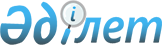 Об определении размера обеспечения исполнения обязательств по ликвидации последствий старательства за один гектар по Актюбинской областиПостановление акимата Актюбинской области от 15 апреля 2020 года № 163. Зарегистрировано Департаментом юстиции Актюбинской области 16 апреля 2020 года № 7058
      В соответствии со статьями 65, 274 Кодекса Республики Казахстан от 27 декабря 2017 года "О недрах и недропользовании", статьей 27 Закона Республики Казахстан от 23 января 2001 года "О местном государственном управлении и самоуправлении в Республике Казахстан", акимат Актюбинской области ПОСТАНОВЛЯЕТ:
      1. Определить размер обеспечения исполнения обязательств недропользователя по ликвидации последствий старательства в размере 106 месячных расчетных показателей за один гектар.
      2. Признать утратившим силу постановление акимата Актюбинской области от 18 июля 2018 года № 325 "Об определении размера обеспечения исполнения обязательств по ликвидации последствий старательства за один гектар по Актюбинской области" (зарегистрированное в Реестре государственной регистрации нормативных правовых актов № 5935, опубликованное 2 октября 2018 года в Эталоном контрольном банке нормативных правовых актов Республики Казахстан в электронном виде).
      3. Государственному учреждению "Управление индустриально-инновационного развития Актюбинской области" в установленном законодательством порядке обеспечить:
      1) государственную регистрацию настоящего постановления в Департаменте юстиции Актюбинской области;
      2) размещение настоящего постановления на интернет-ресурсе акимата Актюбинской области после его официального опубликования.
      4. Контроль за исполнением настоящего постановления возложить на курирующего заместителя акима Актюбинской области.
      5. Настоящее постановление вводится в действие по истечении десяти календарных дней после дня его первого официального опубликования.
					© 2012. РГП на ПХВ «Институт законодательства и правовой информации Республики Казахстан» Министерства юстиции Республики Казахстан
				
      Аким Актюбинской области 

О. Уразалин
